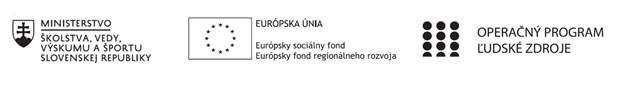 Plán práce/pracovných činnosti pedagogického klubu (príloha ŽoP)Prioritná osVzdelávanieŠpecifický cieľ1.1.1 Zvýšiť inkluzívnosť a rovnaký prístup ku kvalitnému vzdelávaniu a zlepšiť výsledky a kompetencie detí a žiakovPrijímateľZákladná škola, Štúrova 341, Hanušovce nad TopľouNázov projektuRozvoj funkčnej gramotnosti žiakov v základnej školeKód projektu  ITMS2014+NFP 312010Q919Názov pedagogického klubu Klub rozvoja osobnosti žiakovPočet členov pedagogického klubu5Školský polrok 2.polrok 2018/2019Činnosť/zameranie :Prieskumno-analytická a tvorivá činnosť týkajúca sa výchovy a vzdelávania  a vedúca k jej zlepšeniu a identifikácii osvedčených pedagogických skúseností  pri realizácii prierezovej témy  osobnostný a sociálny rozvoj v  predmete slovenský jazyk a literatúra.Obsah:1.Výmena skúseností s využívaním didaktických postupov a metód orientovaných na rozvoj kľúčových kompetencií žiakov,  predovšetkým kompetencií k učeniu sa.2.Zlepšenie výsledkov medzinárodných meraní  a certifikovaných testovaní. 3.Tvorba pracovných listov na rozvoj čitateľskej gramotnosti.Zdôvodnenie: - zabezpečiť výučbové materiály na rozvoj čitateľskej gramotnosti, - podporovať inklúziu vo vzdelávaní, - zvyšovať úroveň čitateľskej gramotnosti žiakov ako nadpredmetovej kompetencie, - zvyšovať rozvoj životných komunikačných zručností žiakov v procese vzájomnej spolupráce, - podporovať formovanie zmyslu pre spoločnosť založenej na rovnosti a tolerancii, podporovať    individualitu žiakov.Rámcový program a termíny a dĺžka trvania jednotlivých stretnutí školský  rok 2018/2019školský  rok 2018/2019školský  rok 2018/2019školský  rok 2018/2019školský  rok 2018/2019školský  rok 2018/20192.polrok 2.polrok 2.polrok 2.polrok 2.polrok 2.polrok por. číslo stretnutiatermín stretnutiadĺžka trvania stretnutiamiesto konaniatéma stretnutiarámcový program stretnutia1. Február 2019 3 h ZŠ Hanušovce n/T Analýza plánu práce Klubu rozvoja osobnosti žiakov Panelová diskusia, rozdelenie úloh, návrhy.ŠkVP, ŠVP, prierezové témy v edukačnom procese.2. Február 2019 3 h ZŠ Hanušovce n/T Rozvoj čitateľskej gramotnosti v predmete slovenský jazyk a literatúra inovatívnymi metódami Rozvoj čitateľskej gramotnosti v predmete SJL cez prierezovú tému ROŽ.Štúdium odbornej literatúry, sumarizácia poznatkov.3. Marec 2019 3 h ZŠ Hanušovce n/T Rozvoj čitateľskej gramotnosti v predmete slovenský jazyk inovatívnymi metódami – metódami- zážitkové učenie, dramatická výchova, situačné a modelové metódy . Vypracovanie návrhov aktivít s využitím inovatívnych metód –zážitkové učenie, dramatická výchova situačné a modelové metódy.4. Marec 2019 3 h ZŠ Hanušovce n/T Implementácia rozvoja čitateľskej gramotnosti do prierezovej témy  osobnostný a sociálny rozvoj Vypracovanie stratégií implementácie čitateľskej gramotnosti do prierezovej témy osobnostný a sociálny rozvoj v predmete slovenský jazyk a literatúra cez mimoškolské aktivity –tvorivé dielne, tvorba časopisu a aktivity v školskej knižnici.5. Apríl 2019 3 h ZŠ Hanušovce n/T   Rozvoj čitateľskej gramotnosti v predmete slovenský jazyk a literatúra u žiakov so špeciálnymi výchovno-vzdelávacími potrebami (ŠVVP) Vypracovanie stratégií implementácie čitateľskej gramotnosti do prierezovej témy osobnostný a sociálny rozvoj v predmete slovenský jazyk a literatúra pre žiakov so ŠVVP cez mimoškolské aktivity –tvorivé dielne, tvorbu časopisu.6. Apríl 2019 3 h ZŠ Hanušovce n/T  Knižné a internetové zdroje rozvoja čitateľskej gramotnosti Tvorba edukačných textov pracovných listov na rozvoj čitateľskej gramotnosti z internetových a knižných zdrojov.7. Máj 2019 3 h ZŠ Hanušovce n/TEdukačné úlohy na rozvoj čitateľskej gramotnostiTvorba edukačných  úloh pracovných listov na rozvoj čitateľskej gramotnosti.8. Máj2019 3 h ZŠ Hanušovce n/T Edukačné úlohy na rozvoj čitateľskej gramotnostiTvorba edukačných úloh pracovných listov na rozvoj čitateľskej gramotnosti. 9. Júm2019 3 h ZŠ Hanušovce n/TMetodické pracovné listy a testy na rozvoj funkčnej gramotnosti žiakov základnej školy pre nižšie sekundárne vzdelávanie  (ISCED 2)Tvorba metodických pracovných listov a vstupných testov na rozvoj funkčnej gramotnosti žiakov základnej školy pre nižšie sekundárne vzdelávanie  (ISCED 2).10. Jún2019 3 h ZŠ Hanušovce n/TMetodické pracovné listy a testy na rozvoj funkčnej gramotnosti žiakov základnej školy pre nižšie sekundárne vzdelávanie  (ISCED 2) Tvorba metodických pracovných listov a vstupných testov na rozvoj funkčnej gramotnosti žiakov základnej školy pre nižšie sekundárne vzdelávanie  (ISCED 2).11.12.Vypracoval (meno, priezvisko)Anna Hliboká ČurlikováDátum15.2.2019PodpisSchválil (meno, priezvisko)Viera HodoškováDátum28.2.2019Podpis